Netzwerktreffen Canvas: digitaler Wandel – Kompass richtenQuelle: Inhalt angepasst für das Netzwerktreffen August 23, basierend auf «Best practices for attribution» von CC Wiki, CC BY 4.0Meine RollenWas sind meine aktuellen Rollen? Welche Fragen ergeben sich aus diesen zum Thema Visionen?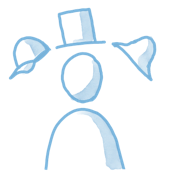 Meine AHA-MomenteWelche Inspirationen nehme ich aus den verschiedenen Angeboten rund um das Thema der Visionen mit?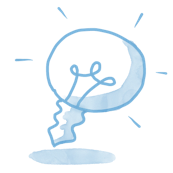 Meine AHA-MomenteWelche Inspirationen nehme ich aus den verschiedenen Angeboten rund um das Thema der Visionen mit?geknüpfte Kontakte und Erkenntnisse daraus:Mit wem hast du dich unterhalten? Was sind deine wichtigsten Erkenntnisse aus diesen Gesprächen?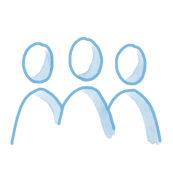 Das nehme ich vom netzwerktreffen mitWelche Eindrücke sind bei dir hangengeblieben? Was nimmst du für deinen Schulalltag mit?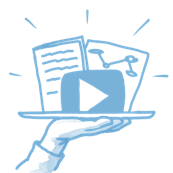 Das nehme ich vom netzwerktreffen mitWelche Eindrücke sind bei dir hangengeblieben? Was nimmst du für deinen Schulalltag mit?Das Nehme ich mir vorWas möchtest du an deiner Schule oder mit deiner Klasse umsetzen? Welches sind deine nächsten Schritte dazu?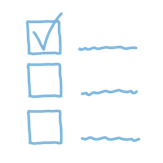 Das Nehme ich mir vorWas möchtest du an deiner Schule oder mit deiner Klasse umsetzen? Welches sind deine nächsten Schritte dazu?